Priestthorpe Primary School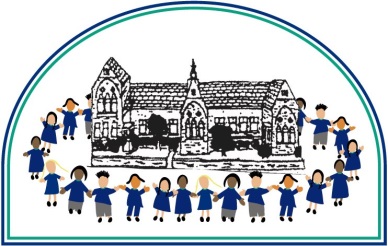 Pupil Premium Grant ExpenditureReport 2014/15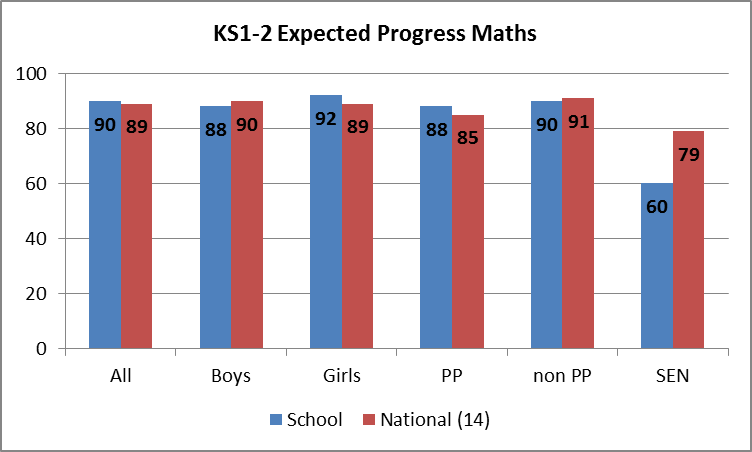 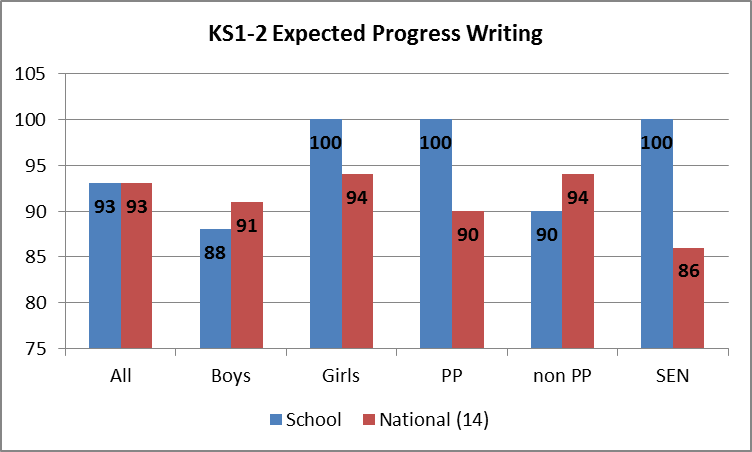 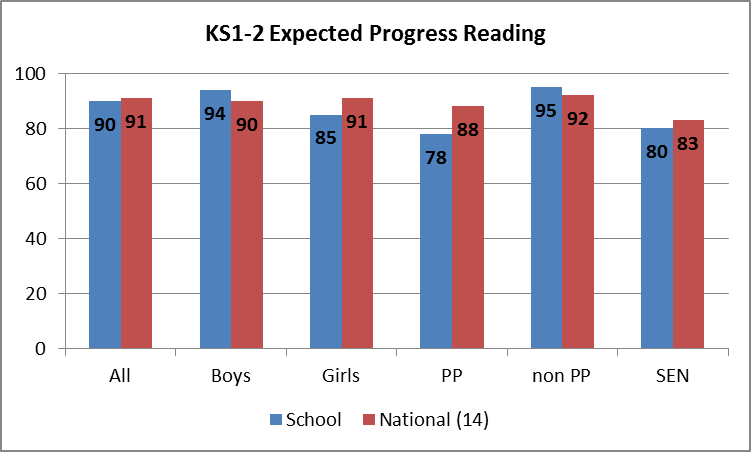 Context of the schoolPriestthorpe Primary School is a one form entry school in the centre of Bingley.  We have a 30 place nursery and are an active member of the 4LC family of schools.We have very high aspirations for our children and we believe that no child should be left behind.  We strongly believe that it is not about your background but your passion and thirst for knowledge, and dedication to learning that make the difference between success and not reaching full potential.  We are determined to ensure that all our children are given every opportunity to realise their full potential.The Pupil Premium Grant (PPG) funding is part of our budget and we are committed to spending it to full effect.  We believe that one of the biggest barriers for children can be ‘poverty of expectation’ and so we are committed to creating a climate that does not limit a child’s potential in any way.  Objectives of Pupil Premium GrantWhen making decisions about using the PPG funding it is important to consider the context of the school and the challenges faced.  Common barriers for our disadvantaged children can be:Less support from homeWeak language and communication skills Lack of confidenceMore frequent behaviour difficultiesAttendance and punctuality issuesLack of aspiration and ambitionLack of parental support at homeThere can also be complex family situations that prevent children from flourishing.  The challenges and situations are varied and there is no one size fits all.  Our key objective in using the PPG is to narrow the gap between pupil groups.  As a school we aim for good progress for all children, but historically and indeed nationally the attainment of FSM children has been lower.  Through quality first teaching and targeted interventions we are constantly working to eliminate barriers to learning and progress.  For the children who start school with low attainment on entry, our aim is to ensure that they make accelerated progress in order to reach age related expectations and above as they move through school.We continually analyse our data thoroughly, meet with teachers and look at each child as an individual in terms of progress and attainment.  We have also thought carefully about the children and identified where additional activities and experiences would support the development of the whole child, not just as a learner.PPPG has enabled the school to support children in the following ways:Delivering interventions to help accelerate pupil progressProviding an additional teacher to help the children learn phonics in KS1Provide a homework club to support children with their learningProvide learning mentor support to develop attitudes to learningProvide a forest schools practitioner to develop the children’s concentration, enthusiasm and thirst for learning Enabling children to attend residential/tripsUniform assistanceSoftware to support the progress of children with language developmentImpact of Pupil Premium GrantNarrowing the Gap between PPG children and other Non-PPG childrenImplications for Pupil Premium spending 2015/16Funding priorities moving forward:Children receive quality intervention from the class teacher/specially trained teaching assistants following the writing of personal intervention plans for each childCommando Joe one day a week to build self-esteem, raise aspirations and work on the resilience of our childrenCookery club with the pastoral team once  a weekTargetted homework club 1 hour a week SATS and other booster groups by SLTHeadteacher Pupil Premium Conference to explore good practiceLearning mentor costs – ongoingParental involvement worker (new post)Uniform assistanceContinued financial support for trips etc..We have identified some key principles which will maximise the impact of our PPGBuilding belief – We have a culture where staff believe in ALL our childrenwhere there are no ‘excuses’ for underperformancestaff adopt a ‘solution focussed approach to overcoming barriers and staff support children to become powerful learnersImproving day to day teaching – setting high expectationsensure consistent implication of non-negotiablesshare good practice and improve assessment through joint levelling and moderation within school and with other local schools.Increasing learning time – maximise the time children have to learn and ‘catch up’ byimprove attendancerefining the timetable and providing earlier intervention for KS1 children to accelerate progress so that Y1 phonics check and KS1 results are better for FSM childrenIndividualising support – looking at the individual needs of each childensure additional support and class teacher communicate effectivelymatching the skills of the intervention staff to the intervention they providesafeguarding five afternoons a week of designated, targeted support from specially trained support staffProvide more opportunities for a breadth of experience as well as academic progress